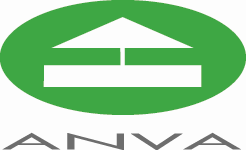 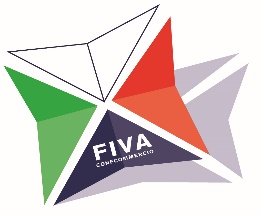 ANVA CONFESERCENTI                                                                                           FIVA CONFCOMMERCIOPARERI DELLE COMMISSIONICOMMISSIONE BICAMERALE PER LE QUESTIONI REGIONALI(Resoconto 18 gennaio 2017)ESPRESSO PARERE FAVOREVOLEcon la seguente osservazione:“valuti la Commissione di merito (la Commissione Affari Costituzionali del Senato – ndr) – con riferimento alla disposizione di cui all’articolo 6, comma 8 – l’opportunità di verificare e tener conto, nel corso dell’esame del provvedimento, dell’orientamento delle Regioni riguardo alla proroga al 31 dicembre 2018 del termine di scadenza delle concessioni per commercio su aree pubbliche in essere alla data di entrata in vigore del provvedimento medesimo.”XIV COMMISSIONE PERMANENTE DEL SENATO (Politiche dell’Unione Europea)(18 gennaio 2017, 234a seduta)ESPRESSO PARERE FAVOREVOLEcon la seguente osservazione:“valuti la Commissione di merito (la Commissione Affari Costituzionali del Senato – ndr) l’opportunità di modificare l’articolo 6, comma 8, del decreto-legge, prevedendo che il termine di scadenza delle concessioni per commercio su aree pubbliche in essere alla data di entrata in vigore del decreto stesso sia prorogato, al più tardi sino al 31 dicembre 2018, solo a condizione che vengano, nelle more, espletate le procedure competitive per il rinnovo delle concessioni. Come già affermato dalla Corte di giustizia nel caso relativo alle concessioni nelle aree demaniali marittime e lacustri, l’articolo 12 della direttiva 2006/123/CE, sui servizi nel mercato interno, osta a una misura nazionale che, in assenza di qualsiasi procedura di selezione tra i potenziali candidati, prevede la proroga automatica degli atti di autorizzazione.X COMMISSIONE PERMANENTE DEL SENATO (Industria Commercio Turismo)(24 gennaio 2017, 298a seduta)ESPRESSO PARERE NON OSTATIVOcon la seguente osservazione:“invitando tuttavia la Commissione di merito (la Commissione Affari Costituzionali del Senato – ndr)  a valutare l'opportunità di modificare l'articolo 6, comma 8, del decreto legge in titolo, assicurando la salvaguardia delle procedure e degli atti adottati dagli enti territoriali competenti in attuazione dell'Intesa in sede di Conferenza Unificata n. 83/CU del 5 luglio 2012, conseguita in applicazione dell’articolo 70, comma 5, del decreto legislativo n. 59 del 2010.”